Classroom Counseling Lesson Plan Learning Objectives:Supplies/Materials:“Bobilator Decision Sheet” (attached)“Steps for each phase” (attached) – You may want to put this on PowerPoint to show the classRationale: Surprisingly, research indicates these early middle school/junior high school years are critical in helping students commit to staying in school. For instance, students who are going to drop out of school have often made the decision as early as 7th grade, even if they don’t leave school for several more years. The U.S. Department of Education has found students who commit to post-secondary education by 8th grade are more likely to pursue post-secondary education.Outline:Ask students, “When people ask you, ‘What do you want to be when you grow up?’ what do you think of? Do you have an occupation in mind that interests you? Why does that occupation interest you? How do you know about this occupation? What do you know about this occupation? What kind of work would you do? What kind of training does it require? Where would you work? Would you work with people or things?” (Discuss with the students these questions are just some of the many questions they need to ask as they explore careers.)Hand out the “Bobilator Decision Sheet” (attached) to each student. (Students will stay involved in this activity if you discuss individual student decisions at each step, providing examples, and asking for input or comments.)Put “Steps for each phase” (attached) on a projector or utilize a smart board with each step on a separate slide on PowerPoint. Have the students follow along and complete their “Bobilator Decision Sheet” step by step. Read through each step as you get to them with the students. Discuss their choices to keep it engaging at each step. Before revealing the real name for each occupation, discuss with the students the following questions:Which step’s information is most important to you? Why?Which step’s information is the least important to you? Why?Which occupation would you rank #1? Why?Finally, reveal the actual names of occupations that coincide with the ones listed throughout each step in this activity. Encourage students to begin exploring and planning for possible occupations and post-secondary education programs. Process Questions:Did your rankings of the various occupations surprise you once you learned what the real jobs were?How can you use what you learned during this activity to help you in future career exploration?How can you start planning for an exploring occupations now?Adapted from: Utah State Office of Education. (2013). Career and technical education: Careerdevelopment activity #16 increasing career options. Retrieved from:http://www.schools.utah.gov/CTE/cteintro/Career-Development.aspx.Name _____________________________________________ Date________________________Bobilator Decision SheetWhat about an occupation is important to you? Is it important because you are familiar with its name? Because you know someone who works in the occupation? Because you can make lots of money?Step 1:Look at the occupations listed in the first column. Think about what workers in these occupations might do.With only the name of the occupation provided, rate your interest in them from 1 to 10. 1 is the least interesting and 10 is the most interesting.Put your ratings in the column labeled Step 1. You will be given more information about the occupations and after each step, you will rate the occupation from 1 to 10 based on your interest in the occupation. After the last step, you will get the real name for the occupation. Steps for each phasePut the following steps on an overhead or put into PowerPoint and project on a smart board. Read each step and discuss students’ choices & guesses of careers as you go to make it fun and engaging!Step 1. (Show the “Bobilator Decision Sheet” and read the directions and information under “Step 1”.)Step 2 is listed on the next page.Step 2:Study the information provided for each occupation.Rank them from 1 to 10 based on your interest in the occupation.Put your rankings in the column labeled Step 2.Bobilator………………………………Human servicesGastronomist……………………..Hospitality and tourismExtricator…………………………..Health scienceArbologist…………………………….Agriculture, food & natural resourcesHusher………………………………….Education and trainingWrencher…………………………….Architecture and constructionKnowleologist……………………….Education and trainingEncodologist…………………………Information technologyImagizer……………………………….Arts, audiovisual technology, &                                  communicationHaulologist……………………………Transportation, distribution & logistics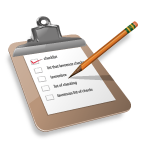 Step 3: How important is money to you?Check the salary ranges for the occupations in South Dakota. Rank your occupations from 1 to 10.Put your rankings in the column labeled Step 3.Bobilator………………………………$20,300-$38,000/yearGastronomist……………………..$28,600-$57,600/yearExtricator…………………………..$99,900-$187,200/yearArbologist…………………………….$33,100-$70,100/yearHusher………………………………….$20,590-$27,050/year Wrencher…………………………….$27,400-$55,500/yearKnowleologist……………………….$30,800-$54,600/yearEncodologist…………………………$35,100-$75,700/yearImagizer……………………………….$25,300-$38,500/yearHaulologist……………………………$19,200-$49,500/year*Values updated 11/2014Source: South Dakota MyLife www.sdmylife.com and O*Net Online www.onetonline.org 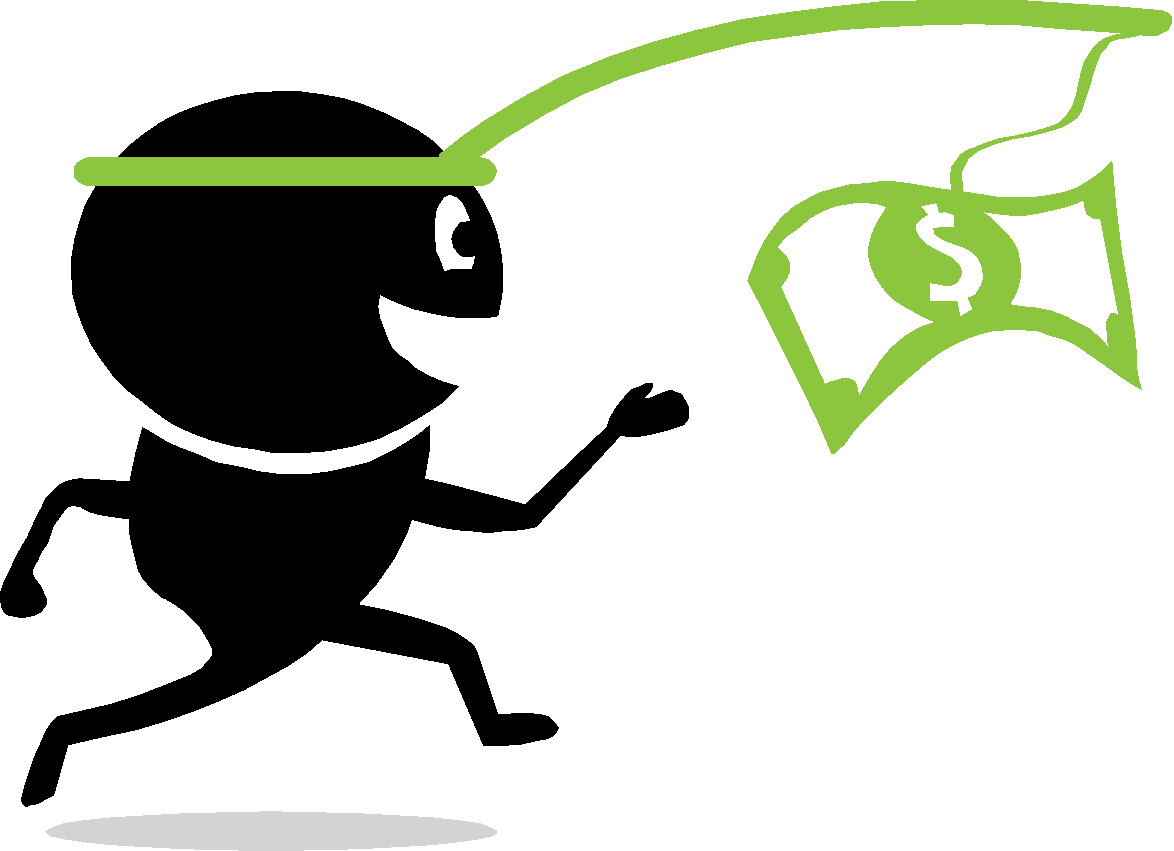 Step 4: How easy will be to find a job?Review the number of job openings there could be in South Dakota for the next year.Think about all the information that has been provided.Rank your occupations again from 1 to 10.Put your rankings in the column labeled Step 4.Bobilator………………………………50 job openings each yearGastronomist……………………..1 job opening each yearExtricator…………………………..15 job openings each yearArbologist…………………………….4 job openings each yearHusher………………………………….42 job openings each year Wrencher…………………………….33 job openings each yearKnowleologist……………………….130 job openings each yearEncodologist…………………………14 job openings each yearImagizer……………………………….0 job openings each yearHaulologist……………………………40 job openings each year*Openings updated 11/2014Sources: SDMyLife www.sdmylife.com and O*Net Online www.onetonline.org 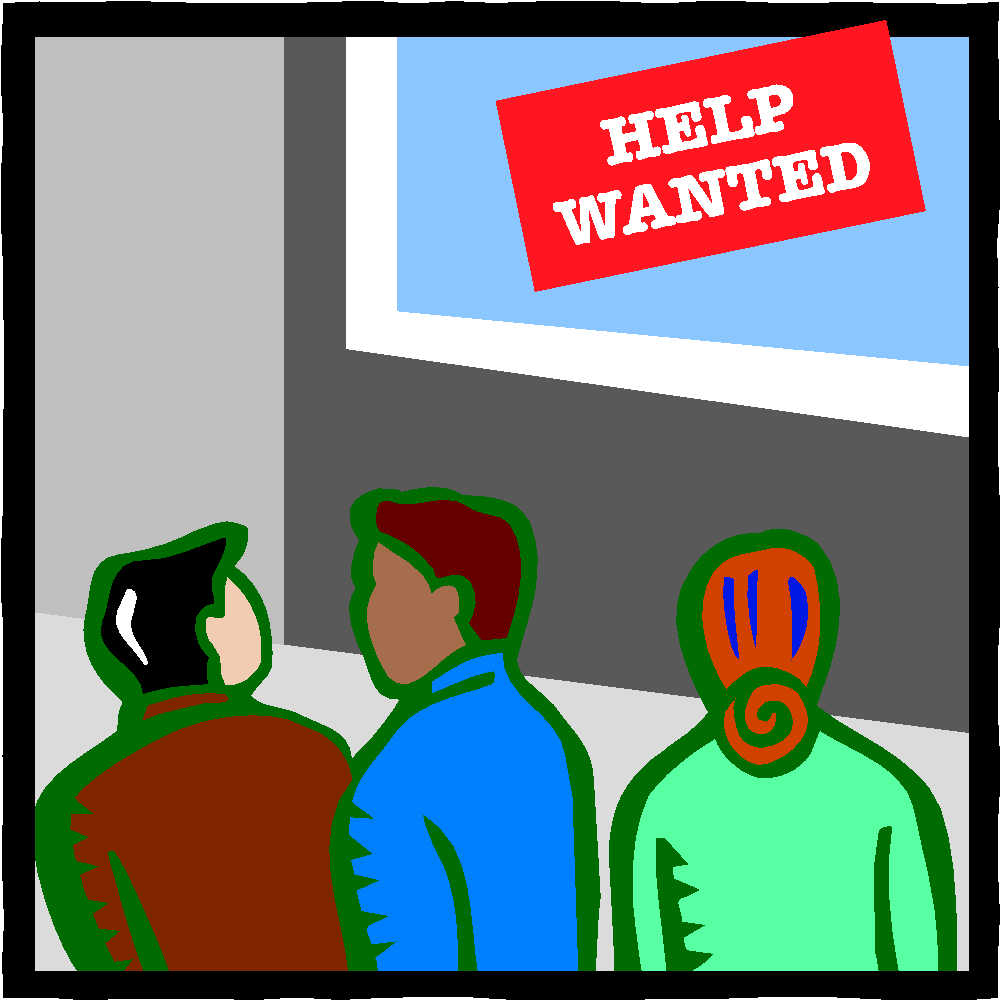 Step 5: How many months or years of training are you willing to complete to get the job you want? Training could be provided after you get the job or it could mean attending college.Study the length of training for each occupation.Think about all the information that has been shared with you.Rank your occupations again from 1 to 10.Put your rankings in the column labeled Step 5.Bobilator………………………………9-24 monthsGastronomist……………………..Up to 3 yearsExtricator…………………………..6 to 8 yearsArbologist…………………………….4 to 6 yearsHusher………………………………….9-24 monthsWrencher…………………………….3 to 4 yearsKnowleologist……………………….4 to 5 yearsEncodologist…………………………2 to 5 yearsImagizer……………………………….Up to 5 yearsHaulologist……………………………Less than 1 year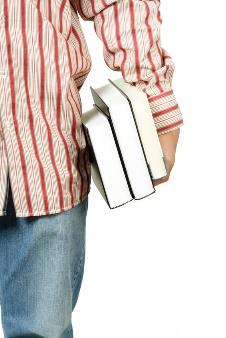 Step 6: Do you want to work indoors or outdoors? Are you willing to work at night and on weekends? These are working conditions.Read about the working conditions for each occupation.Think about all the information that has been shared with you.Rank your occupations again from 1 to 10.Put your rankings in the column labeled Step 6.Bobilator: Indoors; standing; work nights and weekendsGastronomist: Indoors; standing; heat; work nights and weekendsExtricator: Indoors; close people contact; may work nights andweekendsArbologist: Indoors and outdoors; standing and sitting; may travelHusher: Indoors; standing and sitting; lifting; may work nights andweekendsWrencher: Outdoors or indoors; physical work; may work nightsand weekendsKnowleologist: Indoors; 10 months a year; work nights andweekendsEncodologist: Indoors; sitting; may work aloneImagizer: Indoors; work alone; meet deadlinesHaulologist: Outdoors and indoors; may work nights and weekends;sitting and lifting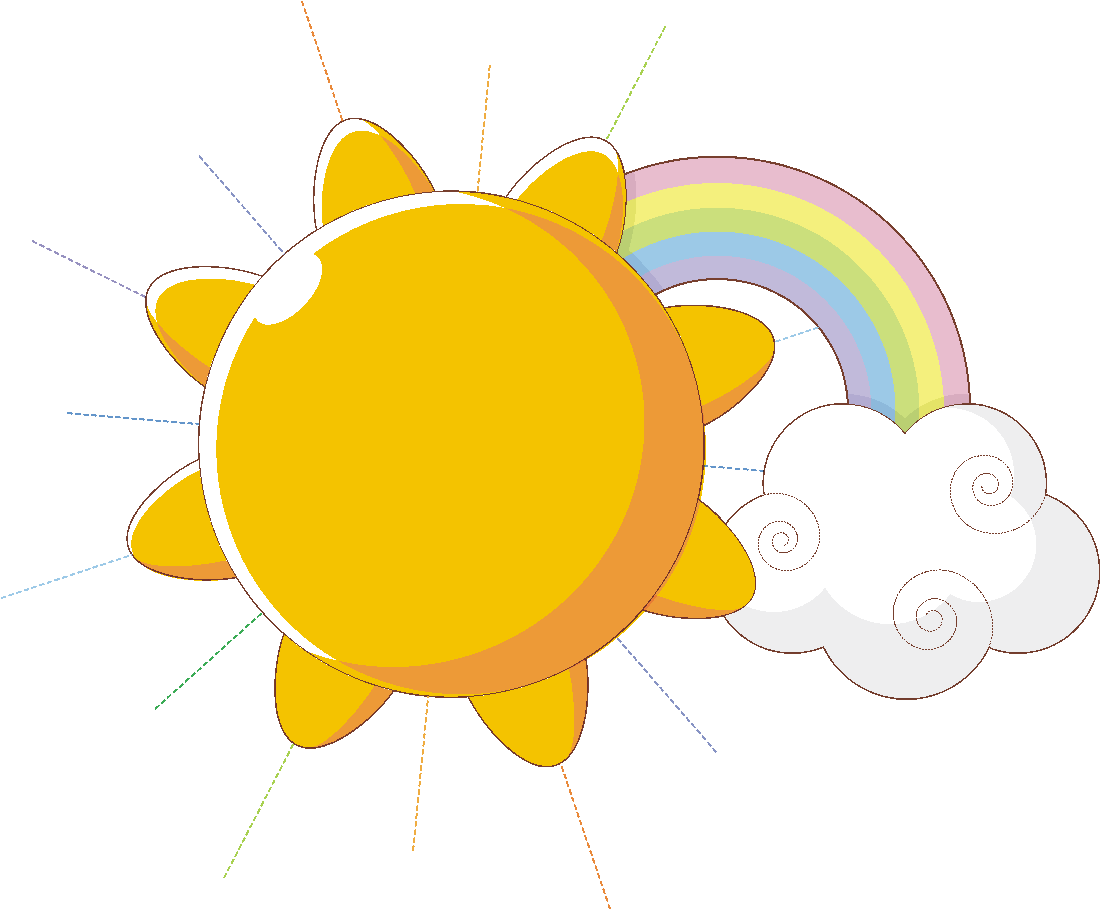 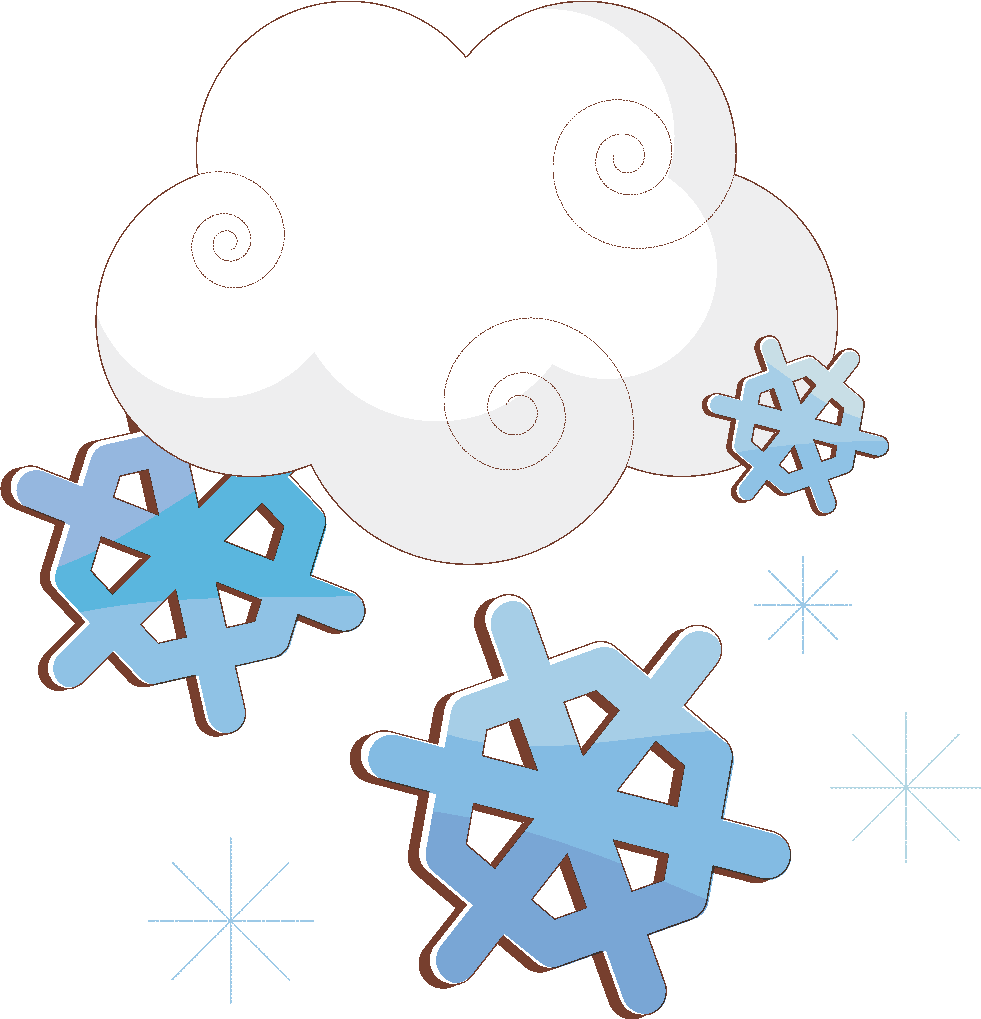 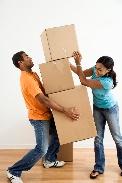 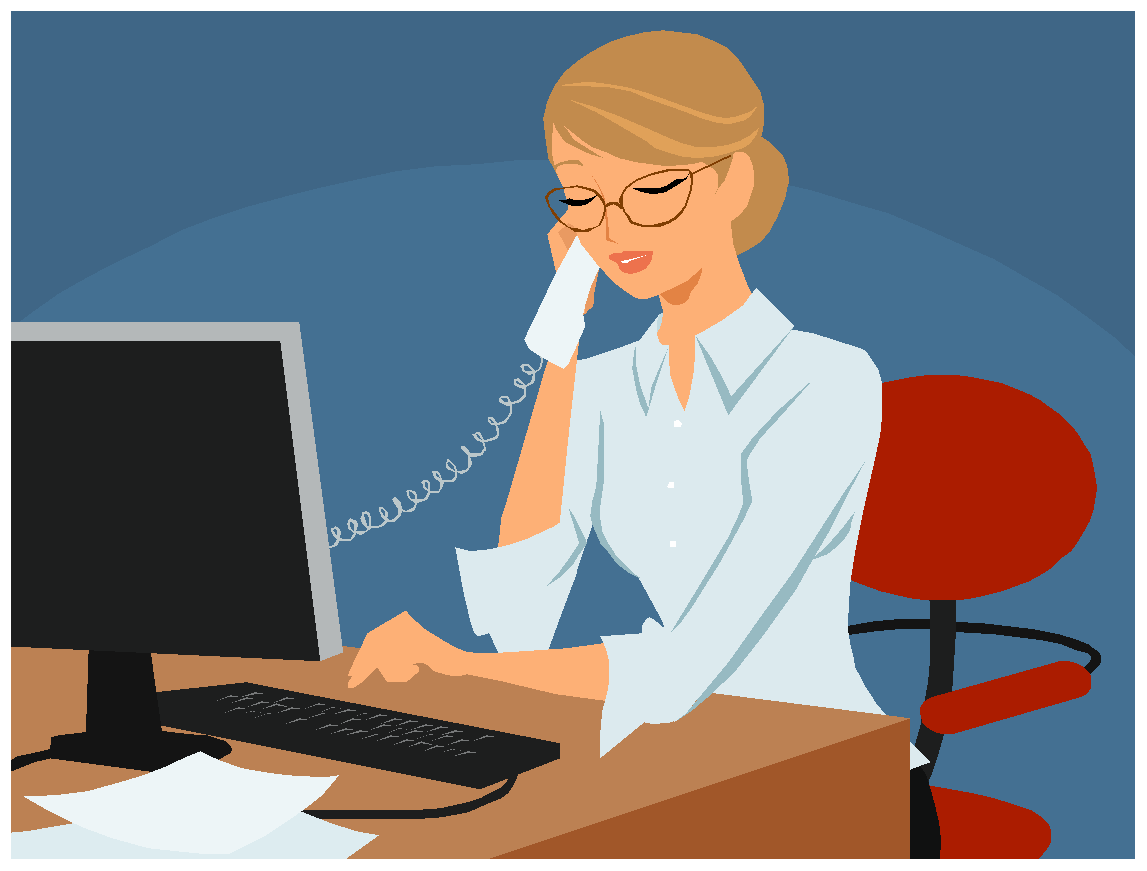 Step 7: What are the real names for the occupations?List your ideas in the last column.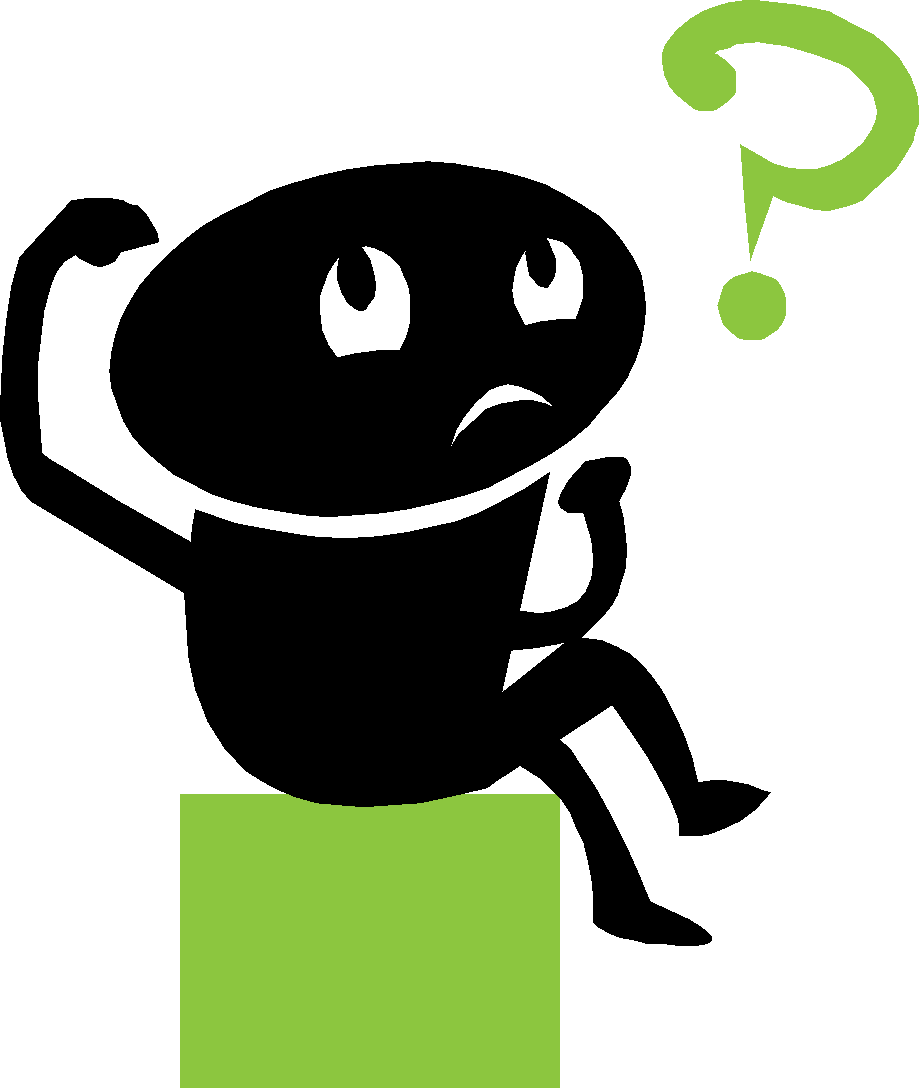 Bobilator OccupationsBobilator……………………………………HairstylistGastronomist……………………………Chef or cookExtricator…………………………………DentistArbologist………………………………..ForesterHusher……………………………………….Library technicianWrencher………………………………….Plumber or pipefitterKnowleologist…………………………..Elementary TeacherEncodologist……………………………..Computer programmer Imagizer…………………………………….Film or video editorHaulologist………………………………..Light truck driver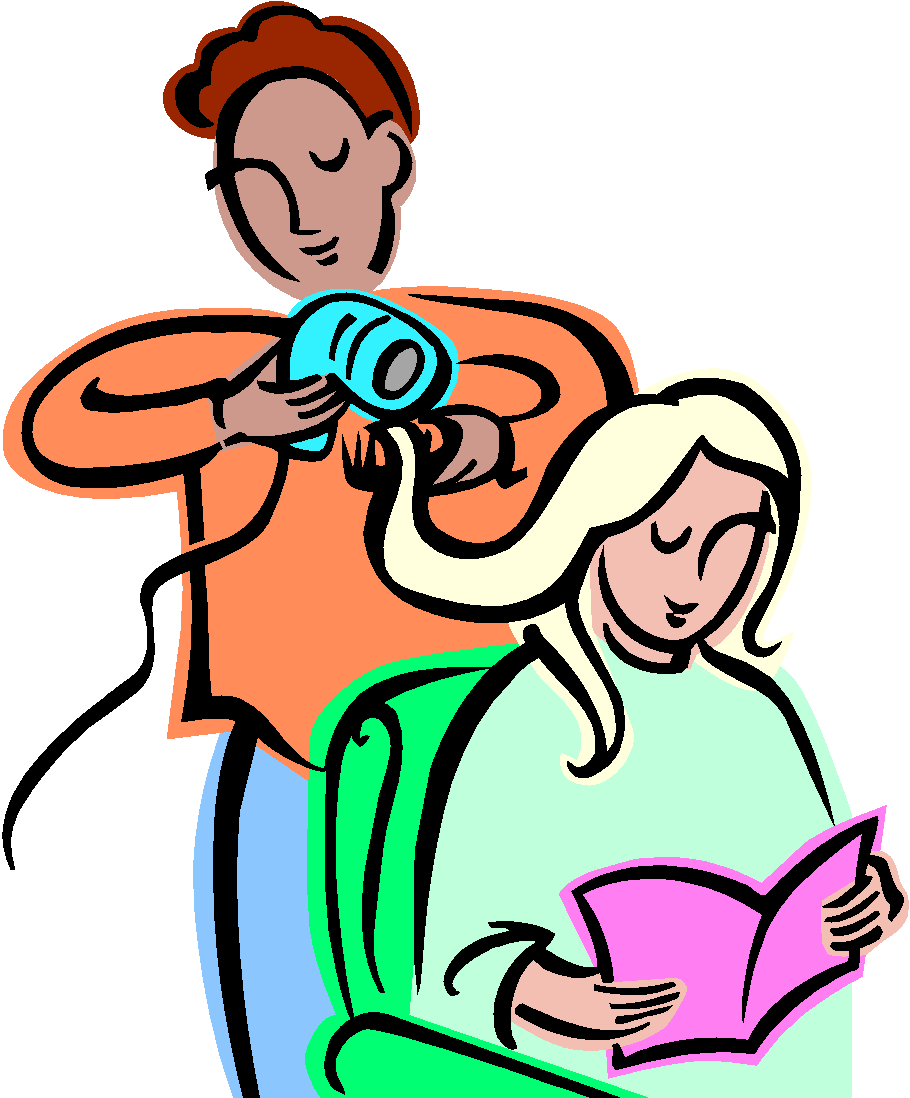 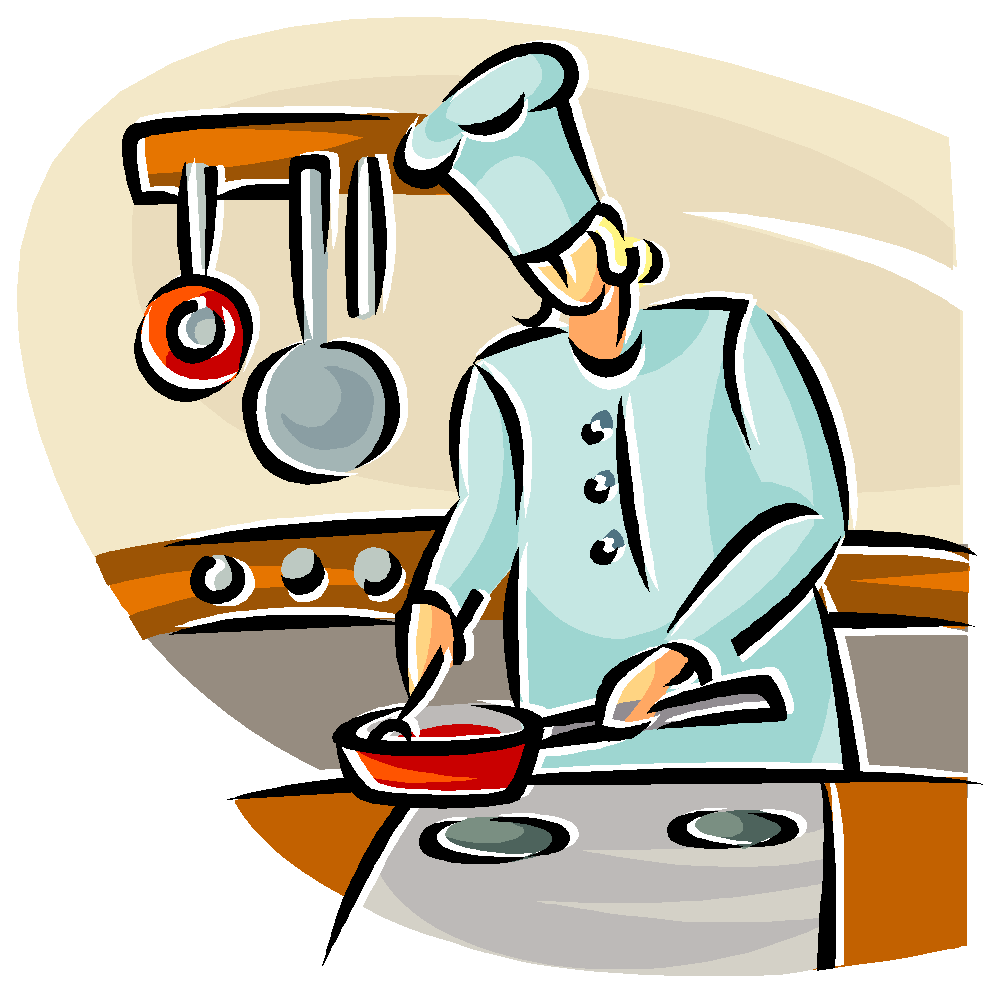 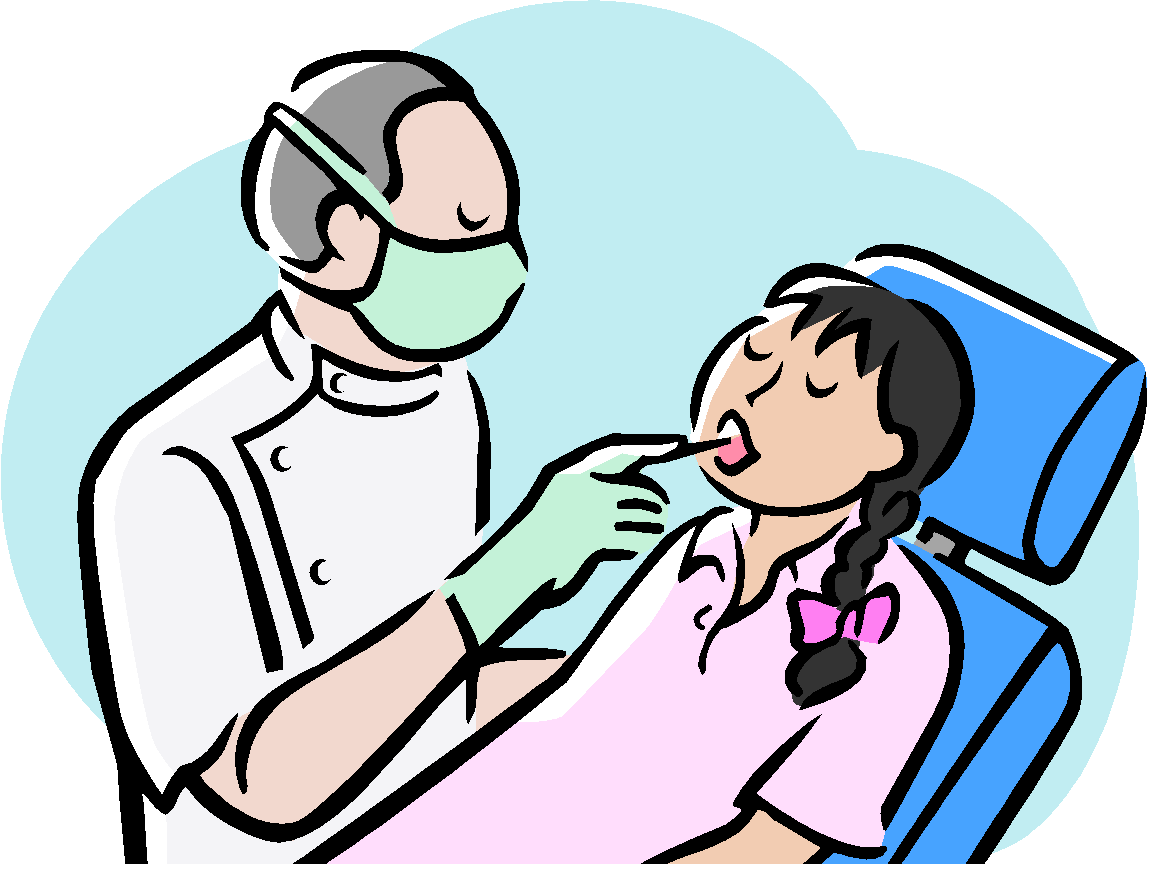 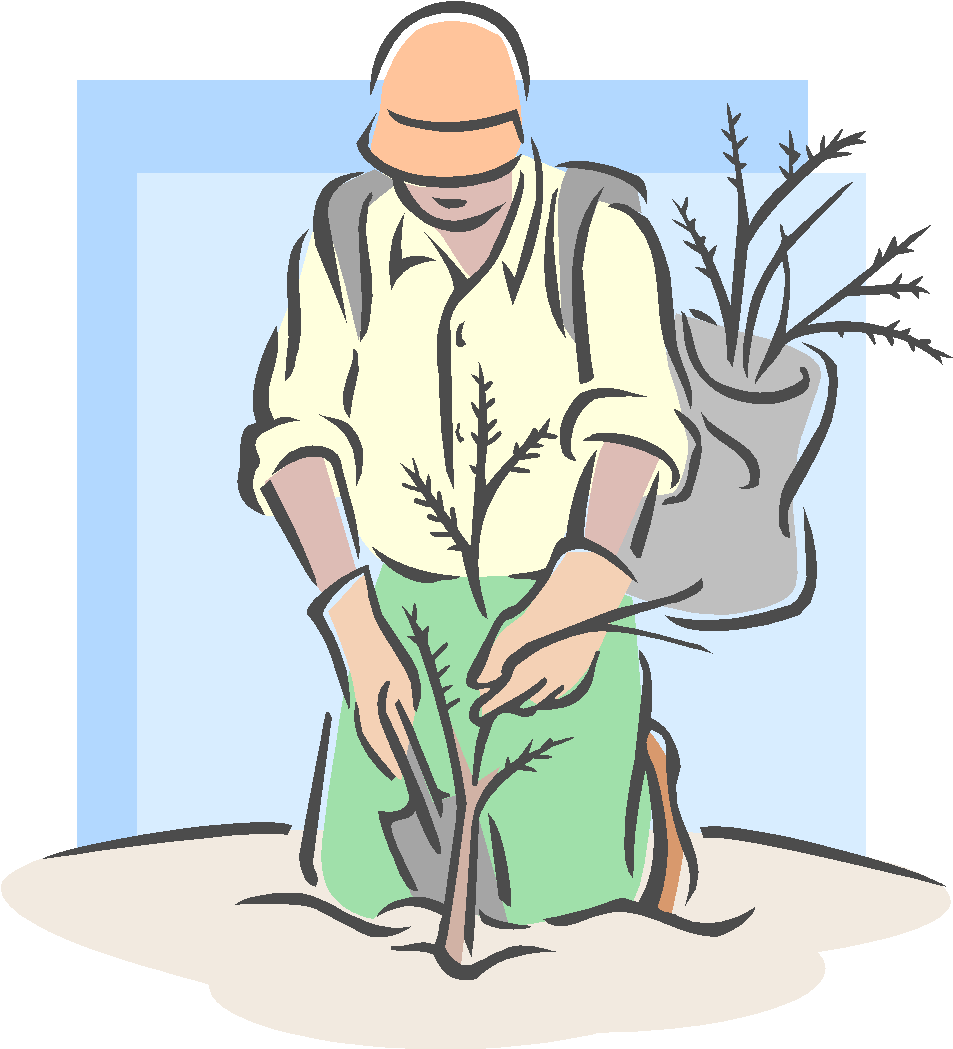 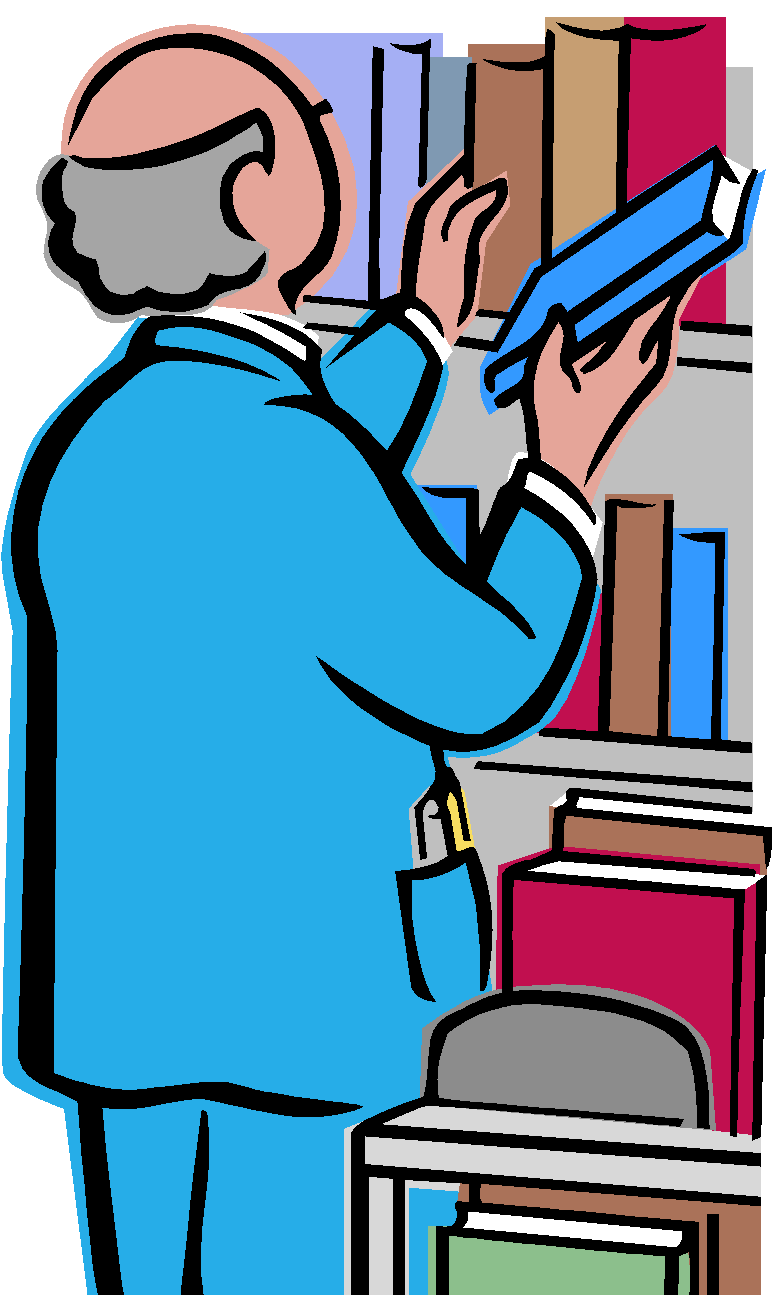 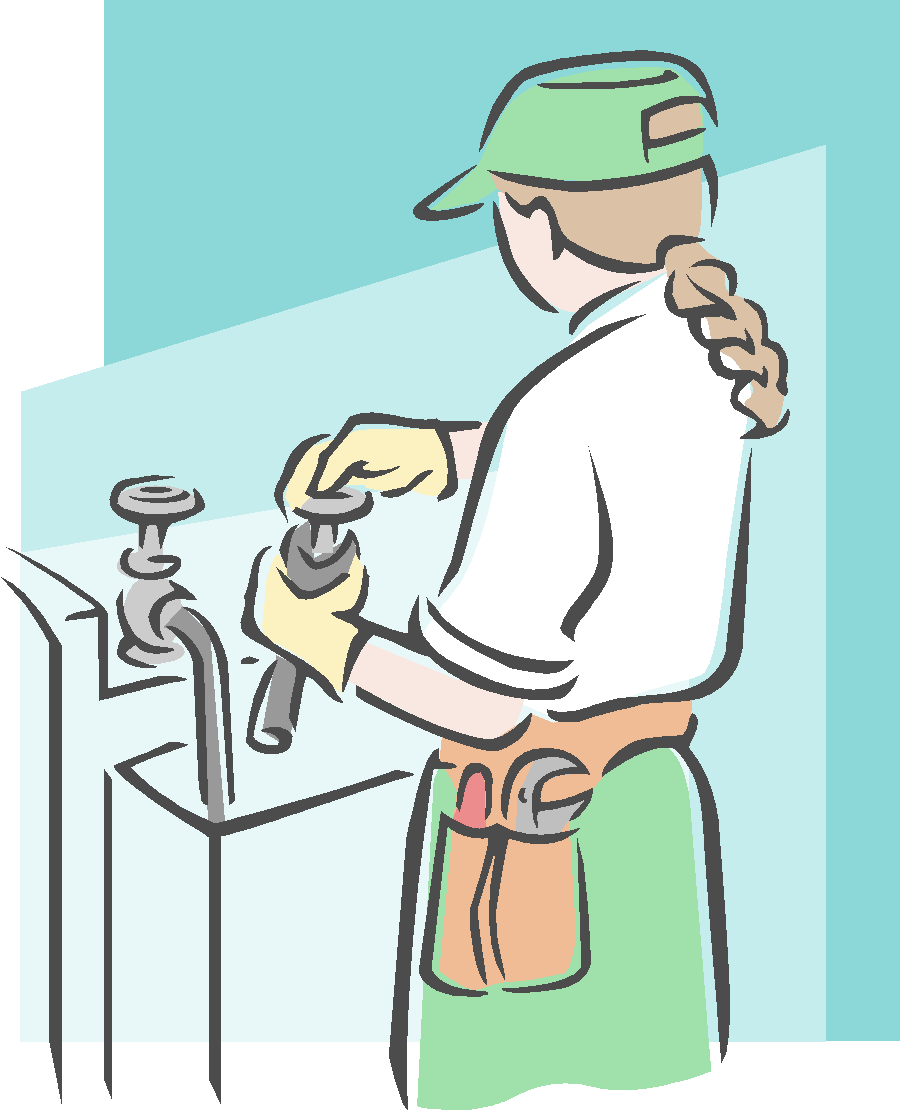 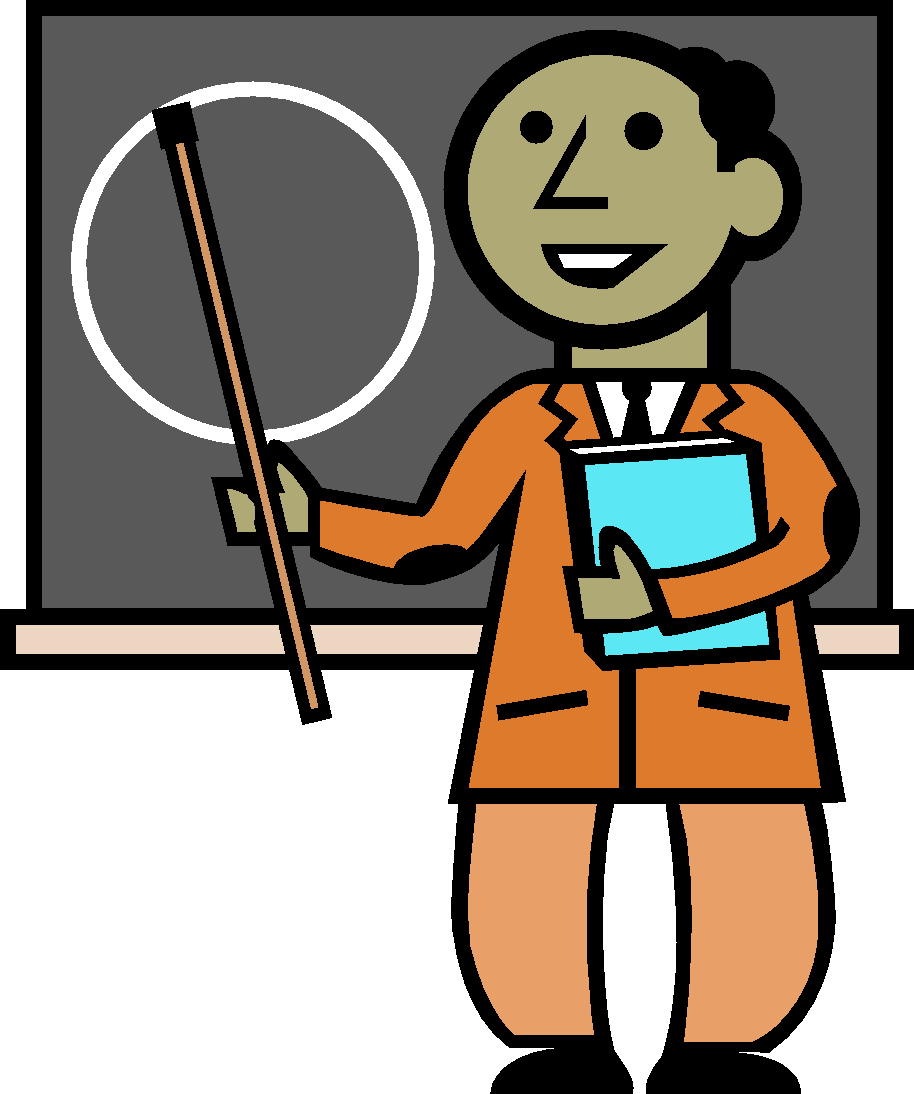 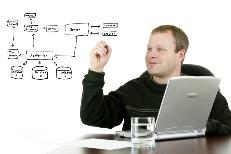 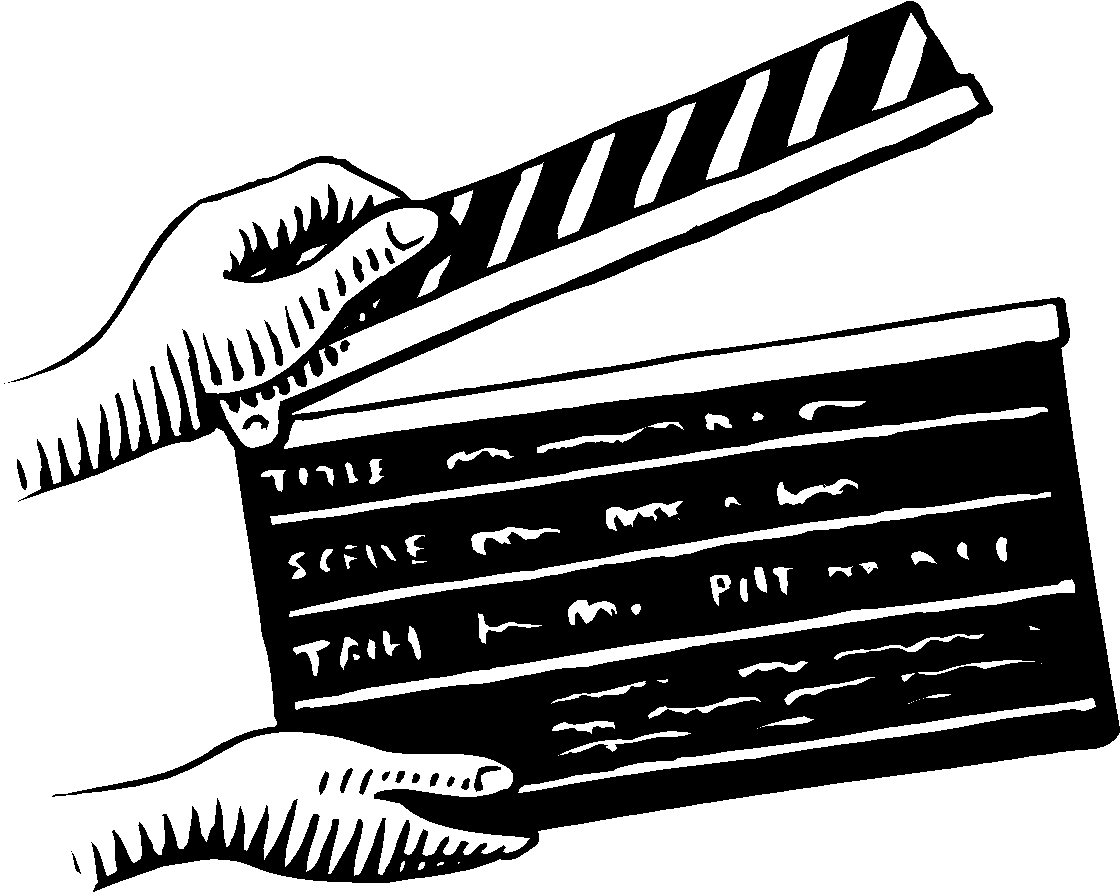 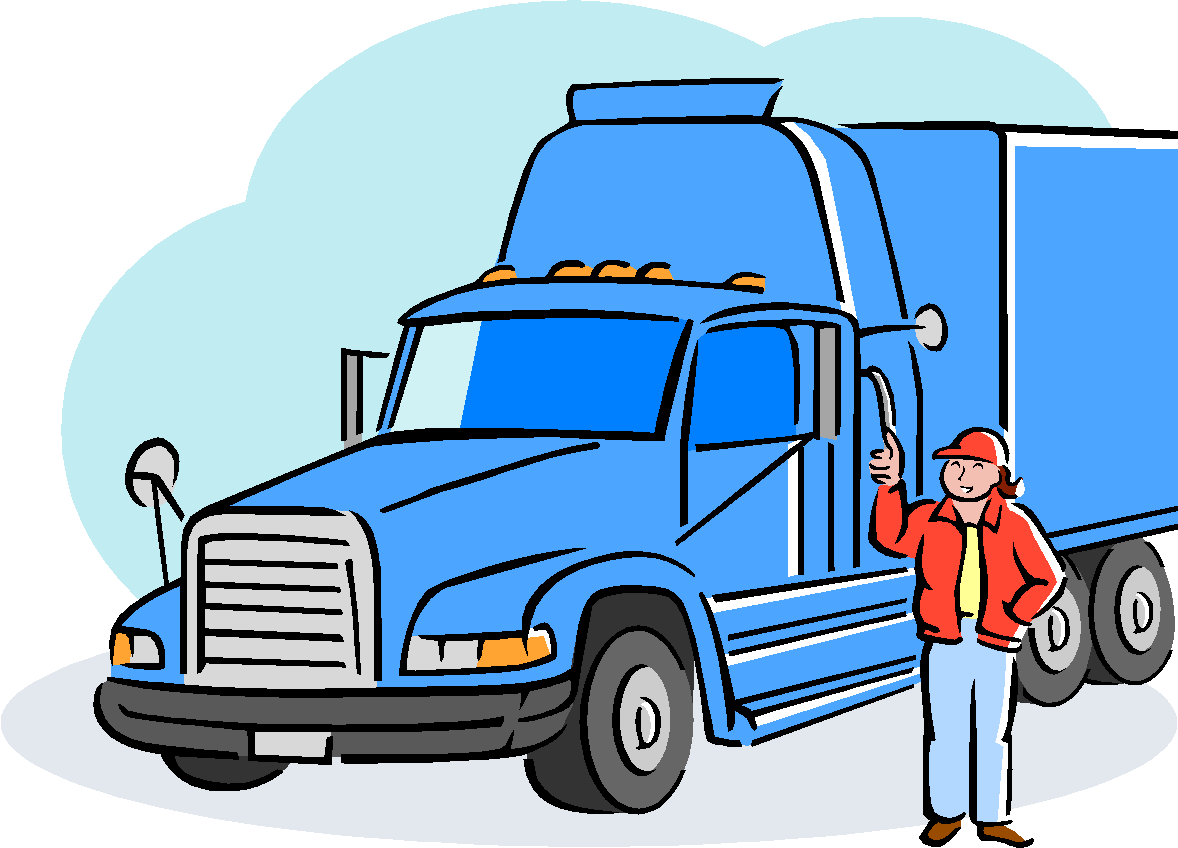 Lesson TitleGrade RangeTime NeededBobilator6-845 minutesDomainMindset StandardsBehavior StandardsCareer/SE5LS: 1OCCUPATIONStep 1Step 2Step 3Step 4Step 5Step 6Step 71. Bobilator2. Gastronomist3. Extricator4. Arbologist5. Husher6. Wrencher7. Knowleologist8. Encodologist9. Imagizer10. Haulogist